2015년 31일기준  입소 비용 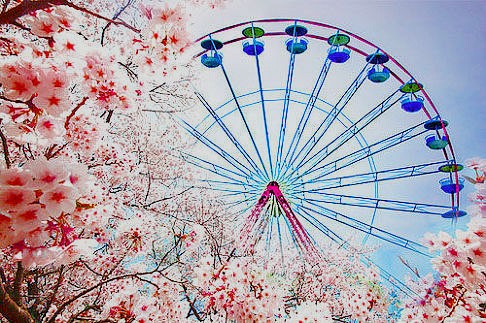 2015년 31일기준  입소 비용 2015년 31일기준 입소 비용 